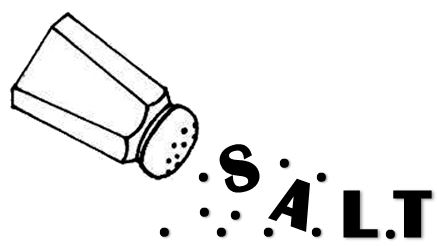 GOAL:  To have students get used to coming up with 3 points quickly as well as interspersing their speeches with personal stories.SET-UP:  Students choose one item from box that teacher brings in with a variety of ‘products’ that the students must sell.EXERCISE: The class gets 5 minutes to think about their pitch – how they will describe the product, 3 benefits of the product, and at least one personal story that flows naturally with the pitch.Then students take turns doing a 3 min pitch on their product.Products could be things like:	Flipbelt running belt (to hold all your stuff)	Never-needs-to-be-inflated basketball	A kindle reader	Salad dressing container w/built in mixer	(please stay away from video game type things)Don’t choose products that required too much demonstration – i.e. rainbow loom – the focus is on the words and the speaker – not a demonstration of the product.(This exercise works well in the younger classes with food products and kids working in teams of 3-4)